   REGLEMENT DE LA CONSULTATION     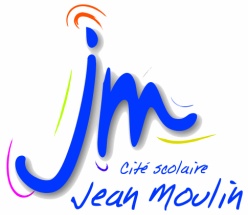 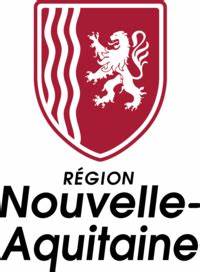 ACQUISITION maquette pédagogiqueApprentissage des « changements de production avec contrôle par caméra », dans le cadre de la conduite de lignes de productions industrielles.-----------------------------------------------ARTICLE 1 : Objet du marché – Dispositions générales1.1 Identifiant de l’organisme qui passe le marchéLycée Professionnel Jean MOULIN1 rue Albert Buisson79101 THOUARSReprésenté par M. Nicolas LAURENT – ProviseurTél : 05.49.67.31.00Mail : ce.0790038m@ac-poitiers.frUAI : 0790038m1.2 Objet du marchéLe marché a pour objet la fourniture d’un matériel pédagogique.1.2 ProcédureIl s’agit d’un marché à procédure adaptée en application de l’article 28 du code des marchés publics.1.3 Nombre de lots et dévolutionLe marché fait l’objet d’un lot unique.1.4 Mode de règlement du marché1.4.1 Modalités de paiementLe paiement s’effectuera par virement administratif suivant les règles de la comptabilité publique.1.4.2 PrixLe prix porté sur l’offre sera ferme et définitif de la date de l’offre à la date de commande et exécution de la prestation.ARTICLE 2 : Consultation2.1 Pièces constitutives du dossierLe dossier de consultation comprend :- le présent règlement de consultation,- le cahier des clauses techniques particulières,- l’acte d’engagement (à télécharger par le soumissionnaire sur le site officiel).2.2 Présentation des offresLes soumissionnaires auront à produire une proposition chiffrée détaillant les prestations demandées.2.3 Justifications à produireLes soumissionnaires devront produire l’acte d’engagement intégralement complété, daté et signé.2.4 Date limite de réception des offresLa date limite de présentation des offres est fixée à deux mois à partir de la date de parution officielle sur le site de l’AJI.2.5 Conditions de remise des offresLes offres seront remises uniquement par voie électronique sur le site de l’AJI.ARTICLE 3 : Attribution du marchéEn application de l’article 53 du code des marchés publics, le marché sera attribué à l’offre la plus avantageuse en fonction des critères suivants :Les soumissionnaires seront classés du N°1 ayant obtenu la meilleure note globale jusqu’au dernier par ordre décroissant.Le soumissionnaire ayant la meilleure note sera retenu.Article 4 : Renseignements complémentairesTout renseignement communiqué à un demandeur le sera aux autres soumissionnaires, uniquement par voie dématérialisée.Article 5 : DiversLa langue des offres est le français et la monnaie désignée, l’euro.DEMANDE DU CCTPNOTECARACTERISTIQUES TECHNIQUES DELA MACHINEspécifications techniques20consommables5fluides2encombrement5accessibilité5Sécurité de l'opérateur 3Sous total 40INSTALLATION - FORMATION -DOCUMENTATIONInstallation sur site4Formation 4Documentation 2Sous total 10GARANTIE - SAV ET MAINTENANCE 10CONFORMITE DES EQUIPEMENTS 5REFERENCES 5Sous total 20PRIX                                                                                   Sous total30NOTE GLOBALE100